Spanish 1                                                                                                                                                    Name:                                                                                                                 Session:                                                                                                 essential understanding    Theme : En mi Familia“ Hispanic people are historically very family oriented. The needs of the family are more important than the concerns of the individuals, and the individual's self-esteem and identity is strongly affected by his or her relationship with family members, according to Utah State University's Cooperative Extension. Each member of the family has a role to play; while changing gender roles have affected the Hispanic community, there is still an emphasis on traditional values…”( www.livestrong.com)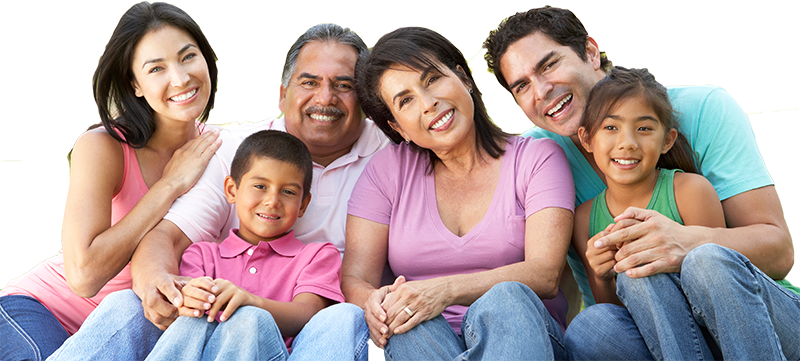 “Happiness is having a large, loving, caring, close-knit family in another city”. George BurnsOverviewIn this unit you will learn how to talk about family, to ask and tell ages, express possession, give dates, and make comparisons. In addition, you will learn  de to show possession, possesive adjective, and verb comperatives. Guiding question 1: How big is your family? Try to answer this question in Spanish.Lessons_____Warm up _____ Presentation of the vocabulary _____ Discuss quinceañearas culture in Puerto Rico and Peru_____ Gramatica –Possesive adjective _____ Verb comparatives   _____ Reading Comprehension _____Online vocabulary and grammar activities _____Online Games_____Online quizzes   individual work  QUARTER 3- Part 1 – Vocabulary assignments. All the individual work in part 1 is due in February 24th______1. Lesson  Opener, pp 162-163  ______2. Presentación de vocabulario. Translate the blue words on pp. 164 & 165 into English. Due 01/31. _____  3. Pratica de Vocabulario p 166 . Exercises 1, 2, . Due 02/02______ 4 .Vocabulario en contexto p 167, 168. Exercises 3 . Due 02/03______5. Exercise 4 ? Cuantos años tienen”  page 168. Due 02/06 _____6.  Spanish Vocabulary Booklet . Use all the vocabulary learned in this lesson and make a booklet with pictures and the meaning/translation of each word. This activity has to be done in a google slide show.  02/15th.______7. Walk day gallery  02/17th _____8. Create your family tree or time line- See the teacher’s example in the Google classroom.QUARTER 3- Part– Grammar assignments. All the individual work in part 2 is due in March 28TH.______8. Lesson opener Grammar page 169______7. Exercise 5 “Las familias”    p 170. Due  02/13______ 8. Exercise 6  ? Que hacen?  page 147. Due 02/14_____ 9.  Exercise 7  “Unos portorriqueños famosos” page 171. Due 02/15______10.  Exercises 8? Como son?   page 172 Due 02/16______11. Exercise  10 page ? Cual és tu fecha de nacimiento?  Page 173 Due 02/17______12 . Exercise 11 “Tu familia”  page 173 Due 02/23______13. Exercise 12 “ Sus familias “ page 175 Due 02/24 ______14. Exercise 13 “Comparaciones” page 175 Due 02 28 Group work  QUARTER 3- Part 3 – Reading Comprehension and related exercises assignments. All the assignments  in part 3  are due in February 28th.Do the following: ______1 .  In your group read the text  “Telehistoria completa“, page 177, take turns, search for translation, and answer the questions of the exercises 18. Each participate must turn in a copy of the work in the Google classroom._____2. Draw portrait of a person from Peru or Puerto Rico. The portraits need to show cultural characteristics.  Assessment_____1. Online vocabularyquiz  Feb, 10th  _____2. Online Grammar quiz  ( – Possessive Adjective) March 17th._____3. Read Comprehension test,  March 28th 